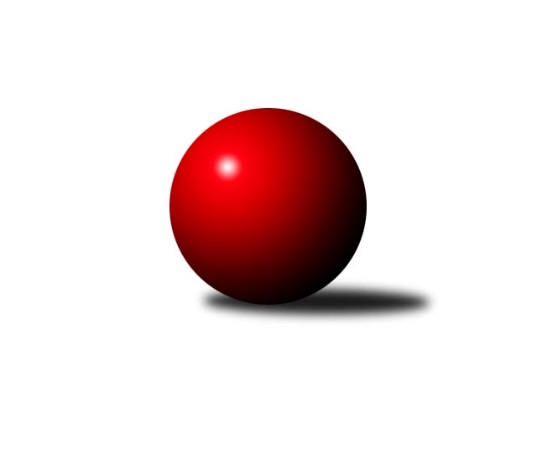 Č.7Ročník 2022/2023	28.10.2022V neúplném 7. kole byli 100% úspěšní domácí. Svitavské „áčko“ poprvé našlo přemožitele. První hráč hostí odehrál pro zranění jen 51 hodů a nebyl vystřídán, ale ani při dohrání by to výsledek zřejmě neovlivnilo. V Meziříčí druhý a třetí hráč hostí prohráli o 1 kuželku, v opačném případě mohla být remíza. V Hylvátech se nehrálo na žádost hostí. Nejlepšího výkonu v tomto kole: 2679 dosáhlo družstvo: České Meziříčí A a z jednotlivců Martin Prošvic doma v Mýtě 506. Je to druhá „pětistovka“ v soutěži a obě mají stejného autora.Východočeský přebor skupina B 2022/2023Výsledky 7. kolaSouhrnný přehled výsledků:Hr. Králové A	- Rychnov n/K C	14:2	2650:2551		27.10.České Meziříčí A	- Rybník A	12:4	2679:2606		27.10.Přelouč A	- Pardubice B	12:4	2601:2485		27.10.Vys. Mýto B	- Svitavy A	12:4	2672:2314		27.10.Hylváty B	- Smiřice B		dohrávka		termín neurčenTabulka družstev:	1.	Svitavy A	6	5	0	1	66 : 30 	 	 2552	10	2.	Svitavy B	6	5	0	1	64 : 32 	 	 2512	10	3.	Vys. Mýto B	5	4	0	1	52 : 28 	 	 2526	8	4.	Rybník A	6	3	0	3	58 : 38 	 	 2514	6	5.	České Meziříčí A	5	3	0	2	44 : 36 	 	 2576	6	6.	Přelouč A	6	3	0	3	48 : 48 	 	 2506	6	7.	Hr. Králové A	6	3	0	3	48 : 48 	 	 2462	6	8.	Hylváty B	6	3	0	3	44 : 52 	 	 2533	6	9.	Smiřice B	5	1	0	4	24 : 56 	 	 2475	2	10.	Rychnov n/K C	6	1	0	5	31 : 65 	 	 2405	2	11.	Pardubice B	7	1	0	6	33 : 79 	 	 2444	2Podrobné výsledky kola:	 Hr. Králové A	2650	14:2	2551	Rychnov n/K C	Martin Šolc	 	 232 	 224 		456 	 2:0 	 455 	 	227 	 228		Oldřich Krsek	Martin Holý	 	 220 	 192 		412 	 0:2 	 457 	 	228 	 229		Lubomír Šípek	Petr Skutil	 	 201 	 232 		433 	 2:0 	 414 	 	210 	 204		Ilona Sýkorová	Ludmila Skutilová	 	 219 	 214 		433 	 2:0 	 395 	 	199 	 196		Jan Zeman	Filip Ivan	 	 249 	 233 		482 	 2:0 	 424 	 	194 	 230		Jaroslav Kejzlar	Petr Víšek	 	 211 	 223 		434 	 2:0 	 406 	 	211 	 195		Pavel Krejčíkrozhodčí: Petr SkutilNejlepší výkon utkání: 482 - Filip Ivan	 České Meziříčí A	2679	12:4	2606	Rybník A	Jan Bernhard	 	 214 	 227 		441 	 0:2 	 453 	 	220 	 233		Lukáš Müller	Ladislav Lorenc	 	 207 	 229 		436 	 2:0 	 435 	 	203 	 232		Tomáš Müller	Jan Brouček	 	 236 	 215 		451 	 2:0 	 450 	 	215 	 235		Karolína Kolářová	Petr Brouček	 	 212 	 222 		434 	 2:0 	 399 	 	201 	 198		Marcel Novotný	Jaroslav Šrámek	 	 208 	 262 		470 	 2:0 	 414 	 	214 	 200		Miroslav Kolář	Kamil Vošvrda	 	 248 	 199 		447 	 0:2 	 455 	 	217 	 238		Václav Kolářrozhodčí: Jaroslav ŠrámekNejlepší výkon utkání: 470 - Jaroslav Šrámek	 Přelouč A	2601	12:4	2485	Pardubice B	Tomáš Jarolím	 	 208 	 227 		435 	 2:0 	 418 	 	211 	 207		Martina Nováková	Jiří Vaníček	 	 195 	 201 		396 	 0:2 	 437 	 	223 	 214		Milan Novák	Pavel Klička	 	 225 	 225 		450 	 2:0 	 367 	 	183 	 184		Miloslav Vaněk	Petr Zeman	 	 224 	 202 		426 	 0:2 	 465 	 	242 	 223		Jana Bulisová	Karel Lang	 	 229 	 220 		449 	 2:0 	 387 	 	196 	 191		Patricie Hubáčková	Jaroslav Tomášek	 	 216 	 229 		445 	 2:0 	 411 	 	205 	 206		Lukáš Hubáčekrozhodčí: Tomáš JarolímNejlepší výkon utkání: 465 - Jana Bulisová	 Vys. Mýto B	2672	12:4	2314	Svitavy A	Václav Kašpar	 	 247 	 230 		477 	 2:0 	 204 	 	198 	 6		Vlastimil Krátký *1	Martin Prošvic	 	 258 	 248 		506 	 2:0 	 409 	 	199 	 210		Martin Kučera	Michal Hynek	 	 197 	 232 		429 	 2:0 	 387 	 	192 	 195		Milan Novák	Marek Ledajaks	 	 217 	 251 		468 	 2:0 	 441 	 	237 	 204		Michal Dvořáček	Petr Dlouhý	 	 192 	 192 		384 	 0:2 	 428 	 	209 	 219		Jakub Zelinka	Jan Chleboun	 	 220 	 188 		408 	 0:2 	 445 	 	228 	 217		Zdeněk Dokoupilrozhodčí: Marek Ledajaks
střídání: *1 po 51. hodu nikdo nevystřídalNejlepší výkon utkání: 506 - Martin ProšvicPořadí jednotlivců:	jméno hráče	družstvo	celkem	plné	dorážka	chyby	poměr kuž.	Maximum	1.	Martin Prošvic 	Vys. Mýto B	467.44	319.1	148.3	3.9	3/3	(506)	2.	Vlastimil Krátký 	Svitavy A	461.33	311.3	150.0	4.7	3/4	(477)	3.	Václav Kolář 	Rybník A	457.56	310.8	146.8	4.4	3/4	(479)	4.	Monika Venclová 	Hylváty B	447.75	303.1	144.6	4.1	4/4	(477)	5.	Roman Vrabec 	Smiřice B	447.50	302.5	145.0	6.0	2/3	(487)	6.	Lukáš Müller 	Rybník A	445.58	299.8	145.8	3.6	4/4	(462)	7.	Jaroslav Šrámek 	České Meziříčí A	445.00	292.6	152.4	3.4	4/4	(470)	8.	Miroslav Zeman 	Svitavy B	445.00	301.0	144.0	7.3	2/3	(471)	9.	Martin Kučera 	Svitavy A	444.75	299.3	145.4	5.3	4/4	(466)	10.	Kamil Vošvrda 	České Meziříčí A	444.67	306.8	137.8	4.3	3/4	(453)	11.	Václav Kašpar 	Vys. Mýto B	444.17	305.8	138.3	5.0	3/3	(486)	12.	Jan Vencl 	Hylváty B	438.50	300.9	137.6	5.1	4/4	(469)	13.	Zdeněk Dokoupil 	Svitavy A	437.33	294.8	142.6	2.8	4/4	(467)	14.	Filip Ivan 	Hr. Králové A	436.92	290.6	146.3	6.0	4/4	(482)	15.	Vojtěch Morávek 	Hylváty B	436.25	299.3	137.0	3.8	4/4	(472)	16.	Jakub Zelinka 	Svitavy A	434.67	303.3	131.3	5.8	4/4	(457)	17.	Tomáš Müller 	Rybník A	434.50	305.8	128.8	5.0	4/4	(450)	18.	Jan Bernhard 	České Meziříčí A	432.75	296.3	136.5	5.3	4/4	(469)	19.	Oldřich Krsek 	Rychnov n/K C	431.89	298.7	133.2	6.7	3/4	(489)	20.	Michal Dvořáček 	Svitavy A	429.33	295.2	134.2	5.3	3/4	(441)	21.	Václav Novotný 	Smiřice B	428.50	287.5	141.0	4.0	2/3	(440)	22.	Jana Klusáková 	Svitavy B	427.00	289.8	137.2	3.8	2/3	(461)	23.	Petr Rus 	Svitavy B	426.50	290.2	136.3	7.7	3/3	(437)	24.	Ladislav Lorenc 	České Meziříčí A	425.88	294.4	131.5	4.9	4/4	(461)	25.	Pavel Klička 	Přelouč A	425.50	288.5	137.0	5.7	4/4	(463)	26.	Jaroslav Kaplan 	Hylváty B	425.50	294.9	130.6	7.5	4/4	(458)	27.	Petr Víšek 	Hr. Králové A	424.83	296.4	128.4	5.9	4/4	(458)	28.	Jiří Vaníček 	Přelouč A	423.42	289.9	133.5	5.8	4/4	(450)	29.	Jan Vaculík 	Svitavy B	423.25	293.1	130.2	7.1	3/3	(442)	30.	Milan Novák 	Pardubice B	423.13	295.3	127.9	6.3	5/5	(449)	31.	Karel Josef 	Smiřice B	422.33	294.3	128.0	8.7	3/3	(464)	32.	Martin Šolc 	Hr. Králové A	422.17	291.5	130.7	8.3	4/4	(456)	33.	Jiří Klusák 	Svitavy B	419.83	289.1	130.8	9.0	3/3	(476)	34.	Karolína Kolářová 	Rybník A	419.38	292.0	127.4	8.0	4/4	(450)	35.	Zdenek Válek 	Svitavy B	419.11	290.2	128.9	7.4	3/3	(485)	36.	Karel Lang 	Přelouč A	418.44	288.9	129.6	6.9	3/4	(449)	37.	Jan Chleboun 	Vys. Mýto B	417.17	288.5	128.7	5.3	3/3	(435)	38.	Martin Matějček 	Smiřice B	417.11	300.2	116.9	11.9	3/3	(444)	39.	Pavel Čížek 	Svitavy B	417.00	278.5	138.5	6.5	2/3	(433)	40.	Martina Nováková 	Pardubice B	415.87	290.1	125.8	7.1	5/5	(432)	41.	Jaroslav Tomášek 	Přelouč A	415.67	290.0	125.7	7.7	3/4	(445)	42.	Michal Hynek 	Vys. Mýto B	412.50	286.0	126.5	6.0	2/3	(429)	43.	Petr Bečka 	Hylváty B	411.00	286.6	124.4	8.1	3/4	(437)	44.	Lukáš Hubáček 	Pardubice B	410.13	289.1	121.0	10.1	5/5	(438)	45.	Petr Zeman 	Přelouč A	409.78	290.7	119.1	7.4	3/4	(426)	46.	Marek Ledajaks 	Vys. Mýto B	409.44	283.0	126.4	8.6	3/3	(468)	47.	Luděk Sukup 	Smiřice B	408.50	286.0	122.5	11.3	2/3	(422)	48.	Jana Bulisová 	Pardubice B	407.00	285.1	121.9	10.1	5/5	(465)	49.	Ondřej Brouček 	České Meziříčí A	406.75	297.0	109.8	8.5	4/4	(418)	50.	Lubomír Šípek 	Rychnov n/K C	406.00	281.1	124.9	6.8	4/4	(457)	51.	Anna Doškářová 	Smiřice B	403.50	284.0	119.5	9.5	2/3	(417)	52.	Jan Zeman 	Rychnov n/K C	403.38	285.8	117.6	7.6	4/4	(435)	53.	Petr Dlouhý 	Vys. Mýto B	402.78	283.3	119.4	7.7	3/3	(469)	54.	Ilona Sýkorová 	Rychnov n/K C	402.00	287.0	115.0	5.9	4/4	(482)	55.	Marcel Novotný 	Rybník A	400.88	275.5	125.4	7.8	4/4	(425)	56.	Petr Skutil 	Hr. Králové A	397.08	281.8	115.3	11.2	4/4	(448)	57.	Tomáš Jarolím 	Přelouč A	396.67	280.1	116.6	8.9	3/4	(435)	58.	Miloslav Vaněk 	Pardubice B	395.25	295.3	100.0	12.8	4/5	(421)	59.	Milan Novák 	Svitavy A	394.67	295.0	99.7	10.0	3/4	(414)	60.	Martin Holý 	Hr. Králové A	393.89	276.6	117.3	9.9	3/4	(435)	61.	Vít Richter 	Rychnov n/K C	392.67	279.7	113.0	6.6	3/4	(443)	62.	Jaroslav Kejzlar 	Rychnov n/K C	392.33	282.2	110.2	11.8	3/4	(424)	63.	Ludmila Skutilová 	Hr. Králové A	392.08	273.2	118.9	8.2	4/4	(433)	64.	Pavel Krejčík 	Rychnov n/K C	390.50	278.8	111.7	9.4	4/4	(419)	65.	Josef Širůček 	Svitavy B	389.00	281.3	107.7	9.7	2/3	(419)	66.	Patricie Hubáčková 	Pardubice B	387.93	286.4	101.5	11.3	5/5	(433)	67.	Milan Dastych 	Vys. Mýto B	385.50	277.0	108.5	13.0	2/3	(411)	68.	David Lukášek 	Smiřice B	384.00	286.5	97.5	14.5	2/3	(386)	69.	Vít Paliarik 	Smiřice B	365.50	269.5	96.0	14.5	2/3	(380)		David Sukdolák 	Přelouč A	461.00	297.0	164.0	2.0	1/4	(461)		Jan Brouček 	České Meziříčí A	456.75	309.5	147.3	1.5	2/4	(468)		Petr Bartoš 	Vys. Mýto B	439.00	298.0	141.0	5.0	1/3	(439)		Klára Kovářová 	Svitavy A	438.33	301.2	137.2	4.5	2/4	(453)		Adam Krátký 	Svitavy A	435.00	303.0	132.0	6.0	1/4	(435)		Luděk Sukup 	Smiřice B	434.00	300.0	134.0	8.0	1/3	(434)		Petr Brouček 	České Meziříčí A	434.00	305.0	129.0	5.0	1/4	(434)		Václav Šmída 	Smiřice B	424.00	286.0	138.0	5.0	1/3	(424)		Jaroslav Hažva 	Smiřice B	421.00	279.0	142.0	7.0	1/3	(421)		Tomáš Sukdolák 	Přelouč A	421.00	279.0	142.0	8.0	1/4	(421)		Jiří Turek 	Pardubice B	419.00	277.0	142.0	2.0	1/5	(419)		Ladislav Kolář 	Hylváty B	418.50	297.8	120.8	5.0	2/4	(441)		Jan Vízdal 	Svitavy A	413.00	298.0	115.0	7.0	1/4	(413)		Petr Hanuš 	Přelouč A	410.50	291.3	119.3	7.5	2/4	(446)		Miroslav Kolář 	Rybník A	406.17	286.0	120.2	8.3	2/4	(414)		Jaroslav Pumr 	České Meziříčí A	406.00	290.0	116.0	7.0	1/4	(406)		Milan Vošvrda 	České Meziříčí A	400.00	303.0	97.0	10.0	1/4	(400)		Jiří Rus 	Svitavy B	399.00	294.0	105.0	14.0	1/3	(399)		Jindřich Brouček 	České Meziříčí A	397.00	290.0	107.0	14.0	1/4	(397)		Anthony Šípek 	Hylváty B	390.83	273.5	117.3	9.0	2/4	(403)		Tomáš Skala 	Hylváty B	390.00	278.0	112.0	12.0	1/4	(390)		Jan Vostrčil 	Hylváty B	384.00	289.0	95.0	6.0	1/4	(384)		Josef Gajdošík 	Rybník A	380.50	263.0	117.5	10.0	2/4	(398)		Jaroslav Polanský 	Vys. Mýto B	376.00	269.0	107.0	14.0	1/3	(376)		Jaroslav Němeček 	Hr. Králové A	374.00	286.0	88.0	18.0	1/4	(374)		Tomáš Herrman 	Rybník A	354.00	256.5	97.5	16.5	2/4	(356)Sportovně technické informace:Starty náhradníků:registrační číslo	jméno a příjmení 	datum startu 	družstvo	číslo startu10378	Petr Brouček	27.10.2022	České Meziříčí A	1xProgram dalšího kola:8. kolo31.10.2022	po	18:00	Hr. Králové A - Vys. Mýto B (dohrávka z 3. kola)	2.11.2022	st	17:00	Rychnov n/K C - České Meziříčí A	3.11.2022	čt	17:00	Smiřice B - Hr. Králové A	4.11.2022	pá	17:00	Pardubice B - Vys. Mýto B	4.11.2022	pá	17:00	Rybník A - Přelouč A	4.11.2022	pá	17:00	Svitavy B - Hylváty B	Nejlepší šestka kola - absolutněNejlepší šestka kola - absolutněNejlepší šestka kola - absolutněNejlepší šestka kola - absolutněNejlepší šestka kola - dle průměru kuželenNejlepší šestka kola - dle průměru kuželenNejlepší šestka kola - dle průměru kuželenNejlepší šestka kola - dle průměru kuželenNejlepší šestka kola - dle průměru kuželenPočetJménoNázev týmuVýkonPočetJménoNázev týmuPrůměr (%)Výkon4xMartin ProšvicV. Mýto B5064xMartin ProšvicV. Mýto B119.175064xFilip IvanHradec Králové A4822xVáclav KašparV. Mýto B112.344772xVáclav KašparV. Mýto B4771xJana BulisováPardubice B111.474652xJaroslav ŠrámekČ. Meziříčí A4703xFilip IvanHradec Králové A111.414821xMarek LedajaksV. Mýto B4681xMarek LedajaksV. Mýto B110.224681xJana BulisováPardubice B4653xPavel KličkaPřelouč A107.88450